  Minuta Comité de PropuestasReunión CP05-2020Fecha: 15 de mayo de 2020Hora: De 8:00 am a 11:00 amSesión Virtual vía TeamsAsistentes AgendaSaludoProceso de elaboración de solicitud de Fondos adicionales para respuesta a COVID19.Lugar y fecha próxima reuniónDesarrolloPunto 1: SaludoLcda. Marta Alicia de Magaña brinda un cálido saludo a los presentes, agradeciendo el tiempo para conectarse a la reunión. Punto 2: Proceso de elaboración de solicitud de Fondos adicionales para respuesta a COVID19.De parte de PLAN el Lic. Patrice Bauduhin presentará a la consolidación de la solicitud de parte de las organizaciones de Sociedad Civil, ya la GP del FM está enterada de los avances. La propuesta hasta cierto punto está definida en el presupuesto, se ha tratado de encajar con la propuesta de reprogramación de los $66 mil que ya se tiene y con los fondos adicionales del mecanismo COVID19 que en total hacen alrededor de $176 mil dólares, se han considerado elementos de sanitización y algunos elementos que tiene que ver con el teletrabajo pensando en el comportamiento futuro de la pandemia.El formato utilizado para esta propuesta es similar al que se usa para reprogramaciones pues permite identificar las líneas presupuestarias de origen y destino, los $66 mil de la reprogramación incluyen equipo de protección personal para todo el equipo de trabajo incluyendo de campo y de oficina, para 18 meses a partir de julio, con esto se cubrirían 111 personas. El total de la reprogramación incluyen mascarillas N95, caretas protectoras, guantes de nitrilo de 3 tamaños.Para la propuesta de fondos adicionales también se ha considerado para 18 meses y los insumos considerados para esta solicitud son: aproximadamente 58 mil mascarillas quirúrgicas descartables con un costo de $0.90 ctvs. aproximadamente $52 mil dólares;  aproximadamente 3 mil gabachas descartables con un costo de $1.25 , un poco más de  $3 mil dólares, 2 mil 500 gorros protectores a un costo de $0.30 ctvs., 54 galones de solución de hipoclorito de sodio a un costo $3.75 por galón; 24 bidones de alcohol etílico que contienen 125 litros con un costo unitario de $140.00; 666 envases de alcohol gel de 250ml  a un costo unitario de $3.32, 18 termómetros infrarrojo para frente a un costo unitario de $100.00 se considera uno para cada sede,  son 6 y 2 para las unidades móviles.Se tendrá que capacitar al personal para el uso de equipo de protección personal, por lo que se ha considerado la impresión de la certificación a un costo de $5.00 dólares para las 11 personas contratadas. Se ha considerado sanitizar de forma periódica las unidades móviles y las oficinas de socios implementadores, por lo que se ha programado realizar 108 de estas actividades con un costo unitario de $200.00 aproximadamente por cada actividad, las que se harán forma bimensual, aunque podrían hacerse trimestralmente.Se propone la adquisición de 650 bloques de formulario de 100 unidades, para la recolección de datos con un costo unitario de $1.38, que podría incluir diferentes aspectos como consentimiento para toma de temperatura, conocimiento del virus y sus síntomas y podría hacerse en conjunto con MINSAL.Adquisición de internet móvil para reforzar la comunicación de emergencia por teletrabajo, se necesitan 18 equipos modem con un consumo mensual de $15.00. Uno de los principales obstáculos durante esta cuarentena ha sido la digitalización de informes y documentos, por lo que se pretende equipar a cada organización con escáner portátiles, se proponen 12 equipos con un costo de $65.00.Se ha considerado la  compra de 222 botella rociadoras con atomizador por un costo unitario de $3.00 y también 250 paquetes de toallas húmedas desinfectantes a un costo unitario de $10.00. Total de la propuesta es por $103 mil dólares. Intervenciones: Dr. Salvador Sorto: Como MINSAL no tenemos solicitudes de información adicional para recolectar informacion, por lo que no considero necesario la adquisición de más formularios.Dra. Celina de Miranda: Que pasará con el resto de las organizaciones que son parte de la respuesta, pero no son SSR.Lic, Patrice Bauduhin: Tengo entendido que desde las reprogramaciones de MINSAL podrían estarse cubriendo esas necesidades. Dra. Celina de Miranda: Veo que está programado para 18 meses, deberíamos colocar una cláusula por si al final quedara productos por el tema de vencimientos, que estos puedan ser donados.Lic. Patrice Bauduhin: Si, puede considerarse, aunque las proyecciones reflejan que es probable que se agoten. Dr. Salvador Sorto: Si tienen otros elementos que puedan ser considerados, se tomen en cuenta en este momento. Sr. William Hernandez: Creo que las mascarillas para las personas con VIH deben ser cubiertos por MINSAL en cada consulta y través de las farmacias entregando dos mascarillas para que la persona se retire de los servicios con mascarilla y regrese a su aproxima consulta con otra mascarilla.Lcda. Maria Isabel Mendoza: Pedirles que nos compartan los archivos para revisarlos y adecuarlos según el requerimiento de la gerencia de operaciones antes de ser enviados a firma. Lic. Patrice Bauduhin: Con gusto los compartimos.Lcda. Susan Padilla: La propuesta presentada, ¿ya está socializada con los SSR?Lic. Patrice Bauduhin: Si, ya fue compartida con ellos, se hicieron algunos comentarios y observaciones, la propuesta ha sido revisada y considerada de forma equitativa. Una de las observaciones o solicitudes han sido alfombras sanitizadas, pero no tenemos el presupuesto para eso. Lcda. Isabel Payés: Al ver esta propuesta está dirigida nicamente para organizaciones SSR, que pasará con otras organizaciones de sociedad civil, hay alguna manera de incluirlas y que tengan este beneficio.Dr. Salvador Sorto: Dra. Ana Nieto afirma que de las reprogramaciones de MINSAL serán consideradas para Clínicas VICITS, Clínicas amigables y las de atención integral para pacientes con VIH, algunos insumos para otras organizaciones, pero ella recomienda que PLAN considere a otras organizaciones que no son SSR y que puedan requerir apoyo. Lcda. Maria Isabel Mendoza: Recuerden que lo que se esté reprogramando debe ser específicamente tema COVID19 porque será revisado por la OPS antes de mandarlo al FM.Lic. Patrice Bauduhin: Si, ese esta específicamente para COVID19.Dra. Celina de Miranda: Podrían considerar las especificaciones técnicas de las alfombras para poder cotizar y saber si se pueden incluir. También hay que analizar bajo que contexto se incluirán como beneficiarias las organizaciones que no son SSR.Lcda. Marta Alicia de Magaña: Es importante definir cuál sería el canal de compartir con las otras organizaciones para que no haya problemas a la hora de implementar y dar seguimiento.Lcda. Susan Padilla: Habrá que definir que organizaciones, que insumos se le pueden entregar, la cantidad y para cuanto tiempo.Dra. Celina de Miranda: Tendría que hacerse un listado de las organizaciones con el número de empleados, para dimensionar la necesidad que puedan tener, puede tomarse un promedio de 20 o 25 personas por organización para tener una base o un cálculo estimado.Lcda. Isabel Payés: En  la mesa de DDHH nos reunimos alrededor de 20 organizaciones, pero podemos restar las que ya son SSR y hacer el listado del resto que trabajan en la respuesta, podemos compartir ese listado.Lic. Patrice Bauduhin: A continuación, presenta algunas de las notas para la propuesta:Protección personalIncluir kit de bioseguridad para el personal de salud, esto cubriría otras instancias y para usuarios ya conocidos y que forman parte de los CUIS; esto es trabajo de buscar base de datos de personas atendidas en el pasado, ya que son personas claves y vulnerables, sin embargo, es una logística un poco compleja, para no hacer cruce con las personas que ya se están incluyendo el proyecto. Dar incentivos a los profesionales de salud que son referentes.SanitizaciónConsiderar alfombras con desinfectante para calzadoAcciones de aceleraciónDinero para alquiler de vehículos y hacer más jornadas para alcanzar metas.Verificar la necesidad de más educadores, iniciar tramites de contratación.Investigación/ MonitoreoCrear herramienta para identificar y evaluar obstáculos que impiden el acceso a los servicios.Crear grupo de trabajo en línea con el objetivo de articular el trabajo realizado durante la cuarentena.Consultoría para el sondeo de sobrecarga de servicios de salud para personas con VIHExplorar tema de las pruebas de detección rápida del VIH.Información/ EducaciónCampaña de EIC a través de redes sociales y medios de comunicación para promover que las personas con VIH tomen las medidas de prevención.Apertura de línea telefónica para recibir llamadas por dudas o aclaraciones sobre la enfermedad. Promover servicios de tele consejería, portales en línea, para promover la vinculación.Implementar conversatorios virtuales con usuarios.Emprendimientos:Programa financiero para fortalecer economía y reducción de impacto a poblaciones clave.Ayudas especiales:Brindar apoyo psicológico, legal a poblaciones clave que han sido afectados durante la pandemia. Intervenciones:Lcda. Susan Padilla: Con relación a estas notas, hay que valorar si está alineado con lo que el FM está solicitando. Con el tema de la auto-prueba considero que será una buena oportunidad para realizar grupos focales para validación de esta. En PASMO estamos por realizarlo, compartiré con ustedes los resultados más adelante. Lic. Patrice Bauduhin: Sería interesante coordinar esto con ustedes, ya que van más avanzados. Esta emergencia por COVID puede hacernos plantearlo en FM. Igual tendría que ser valorado por MINSAL.Dr. Salvador Sorto: Varios de los puntos considero que se están duplicando, la APP Match con tu salud podría aprovecharse de mejor manera sin perder el enfoque, todo el tema de información, educación y consultorías no las considero procedentes en este momento, la atención se está brindando y hay coordinación adecuada. Con el tema de las pruebas hay un proceso que se está siguiendo seria de ver en qué nivel del proceso va.Sr. William Hernández: Con el tema de las pruebas considero que si entran en el proyecto por autorización de MINSAL dejan de ser auto pruebas, porque estamos obligados a continuar el protocolo de pre y pos-consejería. En relación con la APP considero que tiene muy buenos resultados, y en esta propuesta se puede vincular más al tema de la divulgación de COVID19 asociado a VIH; y si esta plataforma se va a ampliar debería considerarse la estrategia de involucrar a otras poblaciones. Lic. Patrice Bauduhin: El tema de las pruebas podría retomarse en otro momento. Con la APP habría que ver de qué manera se descentralizara el trabajo que se viene haciendo de alcance en redes sociales, sin perder el objetivo y estructura que se tienen.Solicitud de Consejo Superior de Salud PúblicaDe parte del CSSP el Dr. Eduardo Zuleta envió una solicitud de insumos para ser considerada en esta propuesta, para poder  en esta reunión,  fue  compartida previamente con  Dra. Ana Nieto y Dr. Salvador Sorto.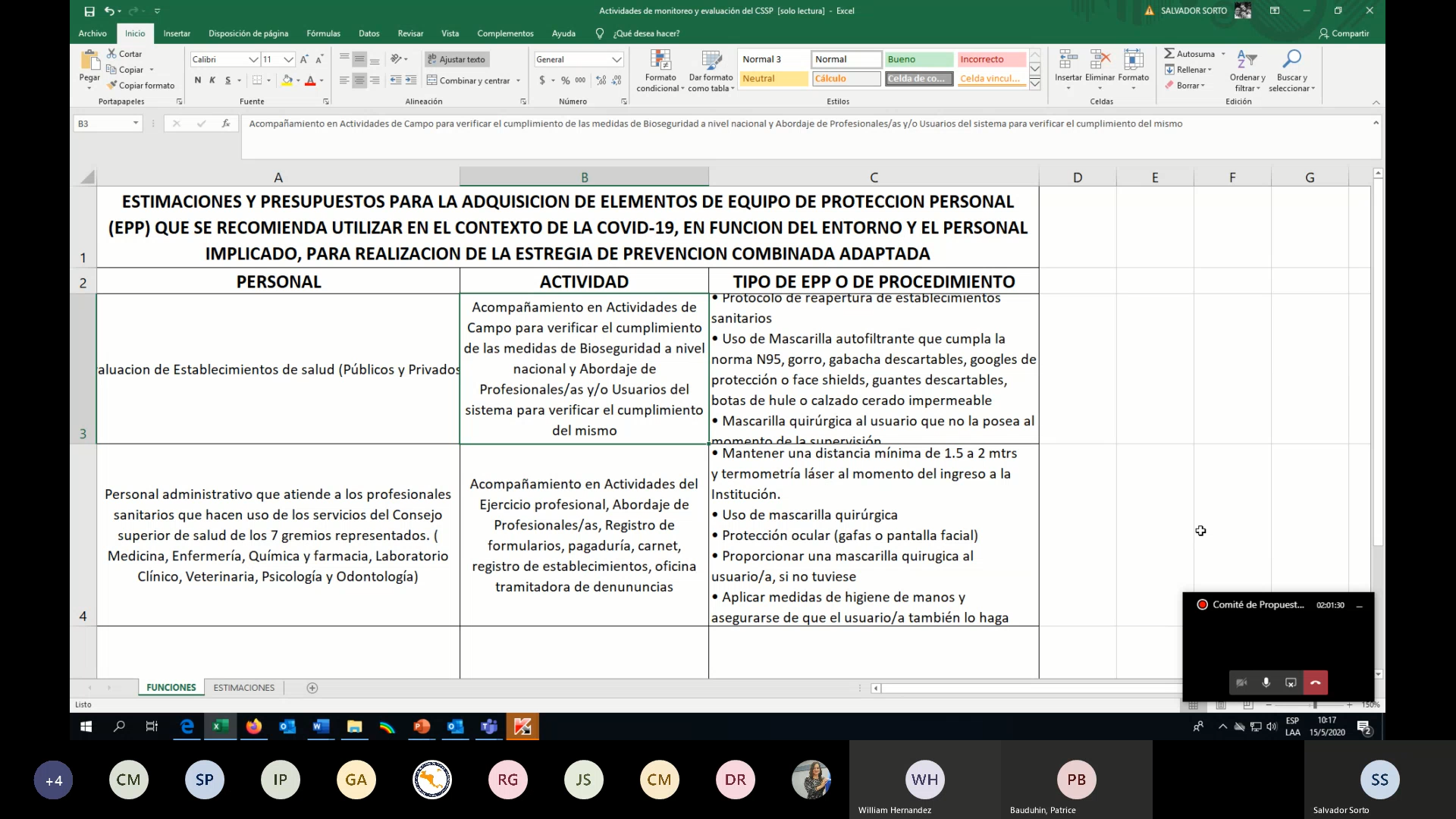 La solicitud presentada es por $33,711.70Intervenciones:Sr. William Hernández: ¿Y esto será con recursos de FM? Lcda. Marta Alicia de Magaña: El mecanismo de fondos adicionales de COVID permite apoyar a los proyectos y el plan nacional de respuesta al COVID19, el asunto es saber si tenemos ya listo ese Plan.Sr. William Hernández: Esto perfectamente puede considerarse en la solicitud de PLAN y se hace la logística de distribución, así como a los SSR, pues está dentro de las estrategias de protección al personal. Puede ser un asocio estratégico entre PLAN y el CSSP.  Lic. Patrice Bauduhin: Se puede hacer, así como se hará con las otras organizaciones, además recordemos que es una propuesta de país. Dra. Celina de Miranda: Sugiero que el CSSP entre en el listado de la ONGS, el CSSP ha sido un aliado estratégico de la CONAVIH, contribuyen a la respuesta nacional. Lcda. Marta Alicia de Magaña: Esto se le comentó a la GP y le pareció muy buena idea que se incluya dentro de esta solicitud, no se le dieron  más detalles. Acuerdo: Se acepta por unanimidad la solicitud de CSSP, la cual deberá ser revisada y depurada por este comité.Solicitud de Dr. Eduardo Zuleta como médico de consulta de UCSF ArmeniaEsta es una solicitud presentada de forma individual, para MINSAL cabe la posibilidad de apoyar si fuera una clínica VICITS o una CAI. El MINSAL está haciendo todo lo posible para cubrir las necesidades de todos los establecimientos. 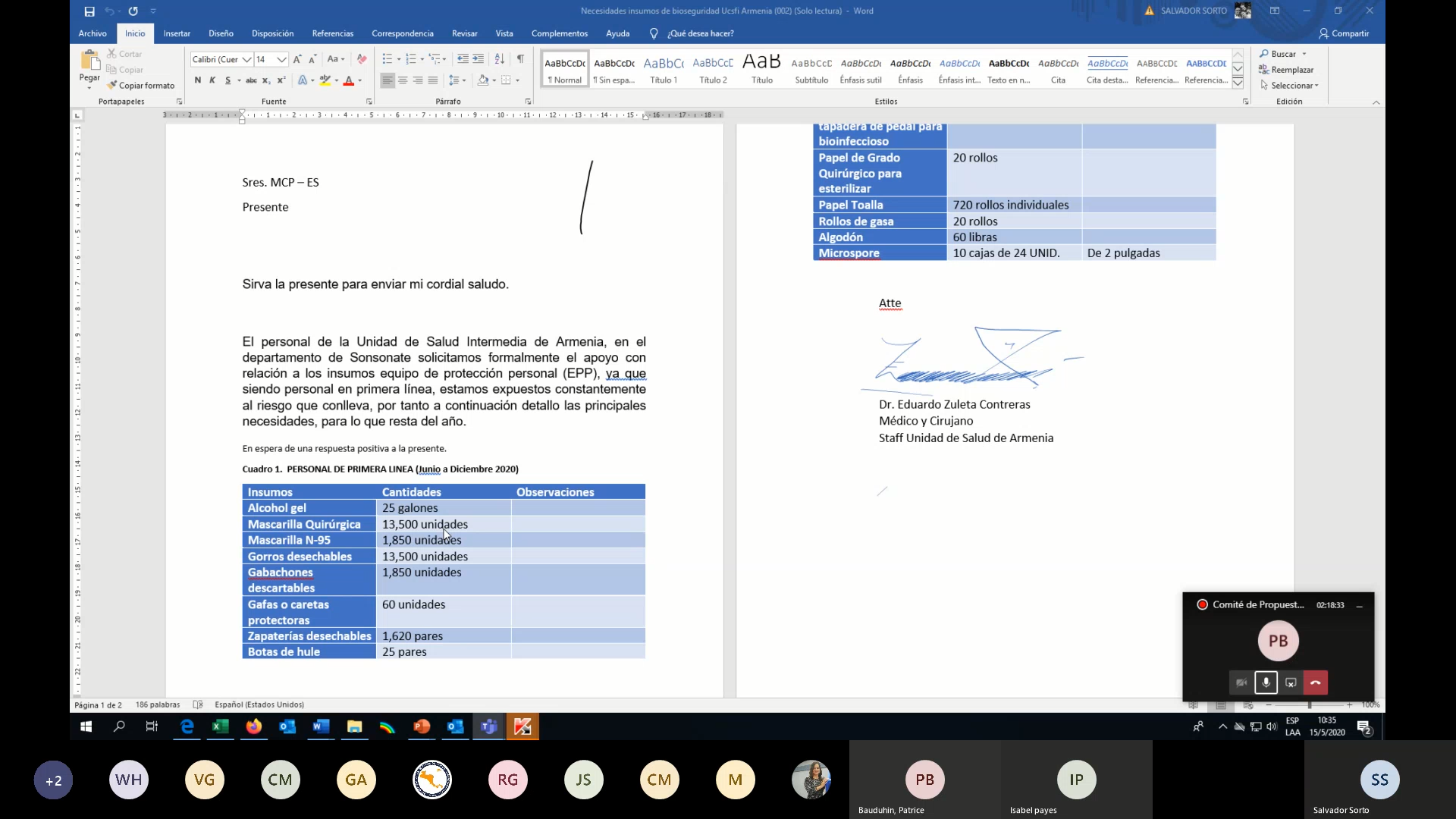 Intervenciones:Lic. Patrice Bauduhin: Me preocupa esta solicitud, porque una pregunta del FM puede ser en qué sentido tiene relación con nuestras poblaciones clave, como mitiga el impacto del proyecto y como refuerza el sistema de servicios de salud para nuestras poblaciones.Acuerdo: Por unanimidad el comité considera que esta solicitud en particular no procede, ya que no está alineada a las metas de la subvención del FM y el MINSAL tiene mandato de equipar a las clinicas. Tareas asignadas:Lcda. Isabel Payés enviara listado de organizaciones de sociedad civil que trabajan en la respuesta de país.Incluir a CSSP en lista de organizaciones para considerar la solicitud de insumos presentada. La lista será enviada a Lic. Patrice Bauduhin para revisar cantidades de insumos para cada organización.De parte de PLAN se revisará el presupuesto tomando en consideración las valoraciones de este comité.Confirmación con MINSAL para el tema de autopruebas.Punto 3: Lugar y fecha Próxima reuniónLa próxima reunión se programa para el 19 de mayo, para lo cual se enviarán datos logísticos vía correo electrónico a través de la Directora Ejecutiva. FIRMA:Dra. Celina de MirandaCoordinadora- Comité de propuestas VIH